Writer Collis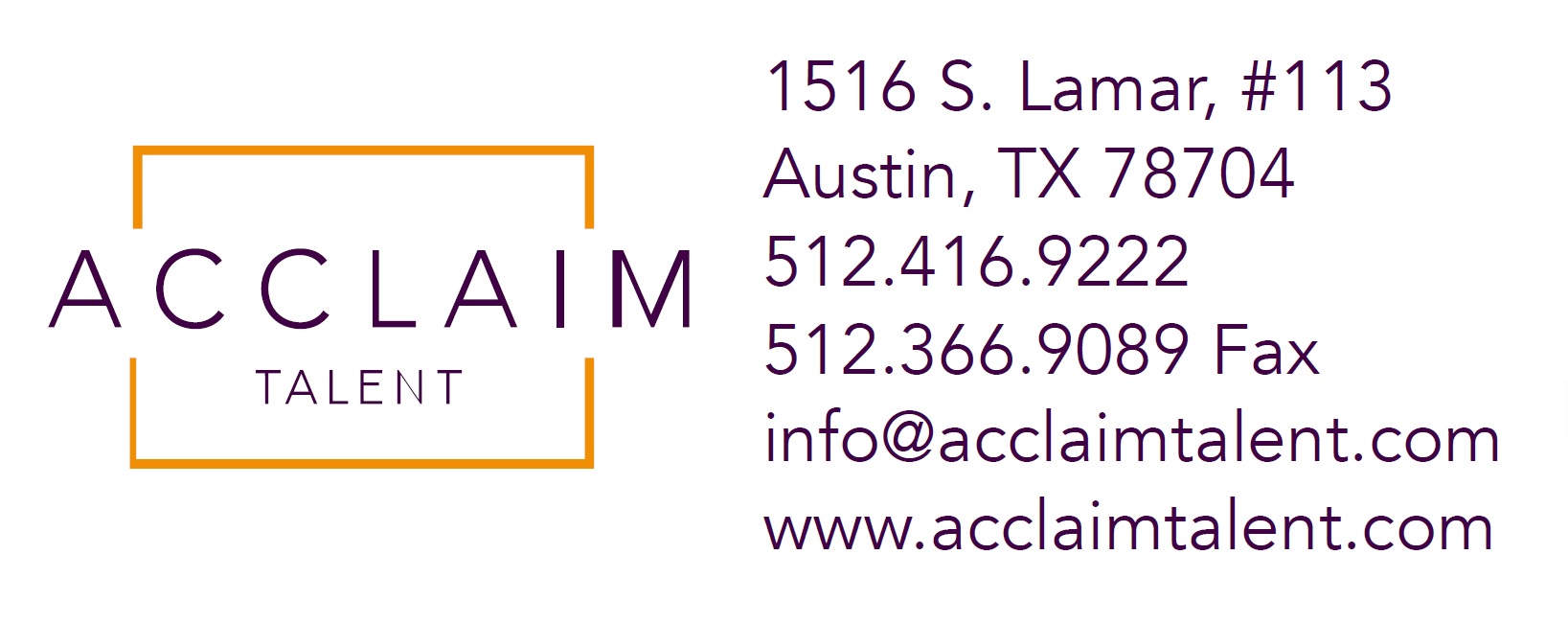 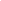 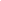 Commercials & IndustrialsConflicts upon request TrainingSpecial Skills:	Tennis Level 1, Roller Skating Level 2, Biking Level 2, Running Level 1, Pogo Stick Level 2, Tap/Jazz/Ballet Level 2, Cartwheels Level 3, Roundoffs Level 2TheaterRoleAlice in WonderlandWhite Rabbit (supporting)White Rabbit (supporting)Music Theatre Philadelphia (Youth Prod.)Seussical Jr.Jojo (lead)Jojo (lead)Georgetown Palace Theater (Youth Prod.)Beauty and The Beast Jr.Wizard of Oz Young Peformers’ Ed.Gaston (supporting)Scarecrow (lead)Gaston (supporting)Scarecrow (lead)Georgetown Palace Theater (Youth Prod.)Carver Elementary, Georgetown, TXChitty Chitty Bang Bang Jr.Baron (supporting)Baron (supporting)Georgetown Palace Theater (Youth Prod.)Bye Bye Birdie Jr.Hugo Peabody(supporting)Hugo Peabody(supporting)Wagner Middle School, Georgetown,TXWizard of Oz Jr.Tin Man (lead)Tin Man (lead)Georgetown Palace Theater (Youth Prod.)Xanadu Jr.Pirates of Penzance Jr.Bugsy Malone Jr.                     Danny/Zeus (supporting)The Pirate King (lead)Dandy Dan (supporting)Danny/Zeus (supporting)The Pirate King (lead)Dandy Dan (supporting)Georgetown Palace Theater (Youth Prod.)Georgetown Palace Theatre (Youth Prod,)Georgetown Palace Theatre (Youth Prod,)Acting for CommercialsNikki WheatonGeorgetown Palace TheatreIntro to ImprovKathryn SterlingGeorgetown Palace TheatreBroadway Vocals  Broadway VocalsLeah KnightRose YurcinaGeorgetown Palace TheaterGeorgetown Palace TheaterBroadway Junior VocalsBroadway/Pop Vocals 2Acting for the Camera 1and 2Intro to Improv and Improv for ActorsActing for Film and TV 2The Actor’s ProcessDavid BlackburnDavid BlackburnChris JoyceKathryn SterlingDaniel Pintauro-TabaresKali McBurnery TahaGeorgetown Palace TheaterGeorgetown Palace TheaterGeorgetown Palace TheaterGeorgetown Palace TheaterGeorgetown Palace TheaterGeorgetown Palace TheaterTraining ContinuedPrinciples of Acting 2Molly FonsecaGeorgetown Palace TheaterActing for Film and TV 2Auditioning for Film and TVBallet 1 and 2Tap 1Jazz 1Jazz 2Beginner BalletDanny PintauroNikki WheatonJesee SmartJesee SmartJesee SmartSarah Anne DamGeorgetown Palace TheaterGeorgetown Palace TheaterGeorgetown Palace TheaterGeorgetown Palace TheaterGeorgetown Palace TheaterGeorgetown Palace TheaterRock School- Philadelphia